LICENCIATURA – TARDEHORÁRIO PARA O 1º SEM/2021OBS:  Prática Pedagógica VII: História do Amapá e da Amazônia   - horário das aulas teóricas e de extensão só para registro no sistema:   1º. 4º. 5º da tarde de 3ª feira e 3º, e 4º terça pela manhãEstágio Supervisionado IV – módulo livreSIGAA: Solicitação de Turma > Cadastro de Componentes Curriculares, efetuada com sucesso em: 11/09/2021 às 11:20 - Vice Coordenador do CCHL - Marquinhos. Solicitação de turma cadastrada com sucesso!LICENCIATURA – NOITEHORÁRIO PARA O 1º SEM/2021-OBS: Prática Pedagógica VI- História das Américas e História Contemporânea. Horário das aulas teóricas e de extensão: 4ª pela manhãEstágio supervisionado – módulo livreATENÇÃO: TCC II – matrícula na coordenação, para aqueles que tem certeza que concluirão o TCC nesse semestre.SIGAA: Solicitação de Turma > Cadastro de Componentes Curriculares, efetuada com sucesso em: 11/09/2021 às 11:20 - Vice Coordenador do CCHL - Marquinhos. Solicitação de turma cadastrada com sucesso!LICENCIATURA – TARDEHORÁRIO PARA O 1º SEM/2021OBS:  Prática Pedagógica IV- Ênfase em Culturas africanas, afro-brasileiras e indígenas: horário da carga horária prática e de extensão: 3ª pela manhãEstágio: módulo livreSIGAA: Solicitação de Turma > Cadastro de Componentes Curriculares, efetuada com sucesso em: 11/09/2021 às 11:20 - Vice Coordenador do CCHL - Marquinhos. Solicitação de turma cadastrada com sucesso!LICENCIATURA – NOITE HORÁRIO PARA O 1º SEM/2021- OBS: Prática Pedagógica V -  História da América Portuguesa e Brasil: carga horária prática  e de extensão: sábado pela manhãOficina pedagógica extensionista educação e  direitos humanos: carga horária prática e de extensão: 6ª feira pela manhã.Estágio Supervisionado: módulo livreSIGAA: Solicitação de Turma > Cadastro de Componentes Curriculares, efetuada com sucesso em: 11/09/2021 às 11:20 - Vice Coordenador do CCHL - Marquinhos. Solicitação de turma cadastrada com sucesso!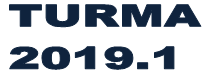 LICENCIATURA – TARDEHORÁRIO PARA O 1º SEM/2021OBS:Prática Pedagógica IV: culturas africanas, afro-brasileiras e indígenas: carga horária prática e de extensão: 4ª feira pela manhã Estágio supervisionado: módulo livreSIGAA: Solicitação de Turma > Cadastro de Componentes Curriculares, efetuada com sucesso em: 11/09/2021 às 11:20 - Vice Coordenador do CCHL - Marquinhos. Solicitação de turma cadastrada com sucesso!TURMA 2019.2 LICENCIATURA – NOITEHORÁRIO PARA O 1º SEM/2021OBS:Oficina pedagógica extensionista educação ambiental: carga horária prática e de extensão: 4ª feira pela manhã Prática Pedagógica III: História Medieval e moderna: carga horária prática e de extensão: 5ª feira pela manhã  - Tipo: ATIVIDADES ESPECIAIS COLETIVASSIGAA: Solicitação de Turma > Cadastro de Componentes Curriculares, efetuada com sucesso em: 11/09/2021 às 11:20 - Vice Coordenador do CCHL - Marquinhos. Solicitação de turma cadastrada com sucesso!TURMA 2020.1 LICENCIATURA – TARDE HORÁRIO PARA O 1º SEM/2021OBSERVAÇÃO: Oficina pedagógica extensionista educação e diversidade: Carga horária prática e de extensão 3ª feira pela manhãPrática pedagógica I: Arqueologia e História antiga. Carga horária prática 2ª feira pela manhã.Tecnologias de Informação: se houver aula prática em laboratório de informática está pode ocorrer na 3ª feira após a conclusão das aulas teóricas da disciplina Oficina ped. Extensionista educação e diversidadeSIGAA: Solicitação de Turma > Cadastro de Componentes Curriculares, efetuada com sucesso em: 11/09/2021 às 11:20 - Vice Coordenador do CCHL - Marquinhos. Solicitação de turma cadastrada com sucesso!TURMA 2020.2LICENCIATURA – NOITEHORÁRIO PARA O 1º SEM/2021*Ingressantes noturnoOBS:Prática pedagógica I: Arqueologia e história antiga. Carga horária prática e de extensão: 4ª feira pela manhã.Oficina pedagógica extensionista educação inclusiva: carga horária prática e de extensão: sábado pela manhã.SIGAA: Solicitação de Turma > Cadastro de Componentes Curriculares, efetuada com sucesso em: 11/09/2021 às 11:37 - Vice Coordenador do CCHL - Marquinhos. Solicitação de turma cadastrada com sucesso!TURMA 2021.1 LICENCIATURA – TARDEHORÁRIO PARA O 1º SEM/2021OBSERVAÇÃOAbordagens Historiográficas interdisciplinares  I: Ênfase em Filosofia e Ciência PolíticaAbordagens Historiográficas interdisciplinares  II: Ênfase em Sociologia e AntropologiaOBSERVAÇÕES GERAISTodas as práticas pedagógicas têm a seguinte carga horária: 75h assim distribuídas – 20 teóricas, 40 práticas e 15 de extensão.Todas as oficinas têm a seguinte carga horária: 60h assim distribuídas – 20 teóricas, 20 práticas e 20 de extensãoOficina de material didático tem a seguinte carga horária: 60h assim distribuídas – 40 teóricas e 20 práticasTecnologias de informação e comunicação em História: carga horária 45h assim distribuída: 30h teóricas e 15h práticasSIGAA: Solicitação de Turma > Cadastro de Componentes Curriculares, efetuada com sucesso em: 11/09/2021 às 11:37 - Vice Coordenador do CCHL - Marquinhos. Solicitação de turma cadastrada com sucesso!QUADRO DA OFERTA DE ESTÁGIOHorário2ª-FEIRA3ª FEIRA4ª FEIRA5ª FEIRA6ª FEIRASÁBADOPROF.Prof. SubstitutoThiago13:3014:20DFCH0204 - Prática Pedagógica I: arqueologia e história antigaDFCH0239 - HISTORIOGRAFIA BRASILEIRAAguardando Ajustes pelo DERCA/DICADoc. 368/2021 - CCHL 14:2015:10Prática Pedagógica VIIHistoriografia BrasileiraEstágio Supervisionado IV15:1016:00Prática Pedagógica VIIHistoriografia BrasileiraEstágio Supervisionado IV16:2017:10Historiografia BrasileiraDFCH0251 - Estágio Supervisionado Em Docência IV - Ensino Médio - 105h17:1018:00Historiografia BrasileiraHorário2ª-FEIRA - oK3ª FEIRA - oK4ª FEIRA5ª FEIRA6ª FEIRAPROF.Maura Leal da SilvaMeire Adriana da Silva3N1234Marcos Vinícios de Freitas4N12Coleg.Let.LibrasHegon Favacho5N1234Mariana de Araújo Gonçalves6N123418:3019:20DFCH0239 - Historiografia Brasileira - 60h (4cr)DFCH0299 -Optativa III-Fundamentos da educação escolar indígenaDFCH0238 - Atividade De Extensão V - 30h (2cr)DFCH0246 - Língua Brasileira De Sinais - 60h (4cr)DFCH0240 - História E Culturas Afro-Brasileiras - 60h (4cr)19:2020:10Historiografia BrasileiraOptativa III-Fundamentos da educação escolar indígenaAtividade de Extensão VLibrasHistória e Culturas afro-brasileiras20:1021:00Historiografia BrasileiraOptativa III-Fundamentos da educação escolar indígenaSubstitutoLibrasHistória e Culturas afro-brasileiras20:1021:00Historiografia BrasileiraOptativa III-Fundamentos da educação escolar indígenaDFCH0245 prática pedagógica VI- 75h (5cr)LibrasHistória e Culturas afro-brasileiras21:2022:10Historiografia BrasileiraDFCH0299 - Fundamentos Da Educação Escolar Indígena - 60h (4cr)Prática Pedagógica VILibrasHistória e Culturas afro-brasileirasDia da SemanaHorárioDisciplinaProfessorSÁBADO14:20-16:00DFCH0244 - Estágio Supervisionado IIIÀ DEFINIRHorário2ª-FEIRA3ª FEIRA4ª FEIRA5ª FEIRA6ª FEIRASÁBADOPROF.Mariana de Araújo Gonçalves2T1234Simone Garcia AlmeidaEdinaldo Pinheiro Nunes Filho4T1234Sidney da Silva Lobato5T1234Daniel Santiago Chaves Ribeiro6T12313:3014:2014:2015:10DFCH0231 - História E Culturas Africanas - 60h (4cr)DFCH0227 - Prática Pedagógica IV 75h (5cr)DFCH0242 - HISTÓRIA DO AMAPÁ - 60h (4cr)DFCH0243 - Trabalho De Conclusão De Curso I - 60h (4cr)DFCH0214 - Tecnologias De Informação E Comunicação No Ensino De História - 45h (3cr)15:1016:00História e Culturas AfricanasPrática Pedagógica IVHistória do AmapáTCC ITecnologias da Informação e Comunicação em HistóriaDFCH0228 - Estágio Supervisionado Em Docência I - Ensino Fundamental - 105h (0cr)16:2017:10História e Culturas AfricanasHistória do AmapáTCC ITecnologias da Informação e Comunicação em HistóriaEstágio Supervisionado I17:1018:00História e Culturas AfricanasHistória do AmapáTCC IEstágio Supervisionado IHorário2ª-FEIRA3ª FEIRA4ª FEIRA5ª FEIRA6ª FEIRAPROF.Thiago2N1234Andrius Estevam Noronha3N1234Maura Leal da Silva4N1234Lara Vanessa de Castro Ferreira5N1234Simone Garcia Almeida6N123418:3019:20DFCH0236 História Do Brasil República - 60h (4cr)Optativa II – DFCH0291 - PROTESTO E MUDANÇA POLÍTICA NOS SÉCULOS XIX E XX - 60h (4cr)DFCH0239 HISTORIOGRAFIA BRASILEIRA - 60h (4cr)DFCH0237 - METODOLOGIAS DA PESQUISA HISTÓRICA - 60h (4cr)DFCH0235 - oficina pedagógica extensionista: educação e direitos humanos - 60h (4cr19:2020:10História do  Brasil RepúblicaOptativa II – Protesto e mudança política nos século XIX e XXHistoriografia BrasileiraMetodologia da Pesquisa HistóricaOficina Ped. Extensionista: Educação e direitos humanos20:1021:00História do  Brasil RepúblicaOptativa II – Protesto e mudança política nos século XIX e XX1Historiografia BrasileiraMetodologia da Pesquisa Histórica)21:2022:10História do  Brasil RepúblicaOptativa II – Protesto e mudança política nos século XIX e XXHistoriografia BrasileiraMetodologia da Pesquisa HistóricaDia da SemanaHorárioDisciplinaProfessorSÁBADO14:20-16:00DFCH0234 - prática pedagógica V: história da américa portuguesa e história do brasil - 75h (5cr)Professor SubstitutoSÁBADO16:20-18:00DFCH0228 - estágio supervisionado em docência I - ensino fundamental - 105h (0cr)Horário2ª-FEIRA3ª FEIRA4ª FEIRA5ª FEIRA6ª FEIRASÁBADOPROF.Irislaine Pereira de Moraes2T1234Paulo Marcelo Cambrais da Costa3T234Simone Garcia Almeida4T1234Substituto5T1234Adalberto Júnior Ferreira Paz6T12347T123413:3014:20DFCH0225 -Arqueologia Brasileira - 60h (4cr)DFCH0224 -HISTÓRIA DA AMAZÔNIA II - 45h (3cr)DFCH0227 - Prática Pedagógica IV- 75h (5cr)DFCH0229 - oficina de produção de material didático - 60h (4cr)Optativa I –DFCH0266 - história social do trabalho - 60h (4cr)DFCH0228- estágio supervisionado em docência i - ensino fundamental - 105h 14:2015:10Arqueologia BrasileiraHistória da Amazônia IIPrática Pedagógica IVOficina de Produção de Material DidáticoOptativa I – História social do trabalhoEstágio Supervisionado I15:1016:00Arqueologia BrasileiraHistória da Amazônia IIPrática Pedagógica IVOficina de Produção de Material DidáticoOptativa I – História social do trabalhoEstágio Supervisionado I16:2017:10Arqueologia BrasileiraHistória da Amazônia IIOficina de Produção de Material DidáticoOptativa I – História social do trabalho17:1018:00Arqueologia BrasileiraOficina de Produção de Material DidáticoOptativa I – História social do trabalhoHorário2ª-FEIRA3ª FEIRA4ª FEIRA5ª FEIRA6ª FEIRAPROF.Paulo Marcelo Cambraia da Costa2n1234Colegiado de Pedagogia3n1234Cecília Maria Chaves Brito Bastos4n1234Colegiado de Pedagogia5n1234Verônica Xavier Luna6n123418:3019:20DFCH0219 - história da amazônia I - 60h (4cr)DFCH0217 - política e legislação educacional brasileira - 60h (4cr)DFCH0221 - oficina pedagógica extensionista: educação ambiental - 60h (4cr)DFCH0203-psicologia da educação - 60h (4cr)DFCH0209 -história das américas i - antiga e colonial - 60h (4cr)19:2020:10História da Amazônia IPOLEBOficina pedagógica extensionista educação ambientalPsicologia da educaçãoHistória das Américas I – Antiga e colonial20:1021:00História da Amazônia IPOLEBElke Daniela RochaPsicologia da educaçãoHistória das Américas I – Antiga e colonial20:1021:00História da Amazônia IPOLEBPrática Pedagógica IIIPsicologia da educaçãoHistória das Américas I – Antiga e colonial21:2022:10História da Amazônia IPOLEBDFCH0220 - Prática Pedagógica III: História Medieval E História Moderna - 75h (5cr)Psicologia da educaçãoHistória das Américas I – Antiga e colonialDia da SemanaHorárioDisciplinaProfessorSÁBADO14:20-18:00DFCH0216 - História Da América Portuguesa - 60h (4cr)ThiagoHorário2ª-FEIRA3ª FEIRA4ª FEIRA5ª FEIRA6ª FEIRASÁBADOPROF.Marcos Vinícius de Freitas Marques 2t12Julia Monerat Barbosa3t1234Verônica Xavier Luna4t2345Thiago5t2345Andrius Estevam Noronha6 t2345Daniel Santiago Chaves Ribeiro7 t23413:3014:20VAGODFCH0213 - oficina pedagógica extensionista: educação e diversidade - 60h (4cr)VAGOVAGOVAGOVAGO   14:2015:10DFCH0215 - atividade de extensão II - 30h (2cr)Oficina ped. Extensionista educação e diversidadeDFCH0209 - história das américas i - antiga e colonial - 60h (4cr)DFCH0210 - metodologia do ensino de história - 60h (4cr)DFCH0208 - HISTÓRIA MODERNA - 60h (4cr)DFCH0214 - TECNOLOGIAS DE INFORMAÇÃO e comunicação no ensino de história - 45h (3cr)15:1016:00Atividade de Extensão IIHistória das Américas I: Antiga e ColonialMetodologia do Ensino de HistóriaHistória ModernaTecnologias de informação e comunicação em História16:2017:10Edinaldo Pinheiro Nunes FilhoHistória das Américas I: Antiga e ColonialMetodologia do Ensino de HistóriaHistória ModernaTecnologias de informação e comunicação em História16:2017:10Prática Pedagógica IHistória das Américas I: Antiga e ColonialMetodologia do Ensino de HistóriaHistória ModernaTecnologias de informação e comunicação em História17:1018:00DFCH0204 -PRÁTICA PEDAGÓGICA I: arqueologia e história antiga - 75h (5cr)História das Américas I: Antiga e ColonialMetodologia do Ensino de HistóriaHistória ModernaHorário2ª-FEIRA3ª FEIRA4ª FEIRA5ª FEIRA6ª FEIRAPROF.Dorival da Costa dos Santos2n1234Colegiado de pedagogia3n1234Irislaine Pereira de Moares4n1234Meire Adriana da Silva5n1234Letras6n123418:3019:20DFCH0200 - HISTÓRIA MEDIEVAL - 60h (4cr)DFCH0202- DIDÁTICA - 60h (4cr)DFCH0204 - PRÁTICA PEDAGÓGICA I: ARQUEOLOGIA E HISTÓRIA ANTIGA - 75h (5cr)DFCH0205- HISTÓRIA E CULTURAS INDÍGENAS - 60h (4cr)DFCH0198- LÍNGUA PORTUGUESA E COMUNICAÇÃO - 60h (4cr)19:2020:10História MedievalDidáticaPrática Pedagógica IHistória e Culturas indígenasLíngua Portuguesa20:1021:00História MedievalDidáticaMarcos Vinícius de Freitas Marques4n56História e Culturas indígenasLíngua Portuguesa20:1021:00História MedievalDidáticaAtividade de Extensão IHistória e Culturas indígenasLíngua Portuguesa21:2022:10História MedievalDidáticaDFCH0207- ATIVIDADE DE EXTENSÃO I - 30h (2cr)História e Culturas indígenasLíngua PortuguesaDia da SemanaHorárioDisciplinaProfessorSÁBADO14:20-16:00*DFCH0206 - oficina pedagógica extensionista: EDUCAÇÃO INCLUSIVA - 60h (4cr)Elke Daniela RochaHorário2ª-FEIRA3ª FEIRA4ª FEIRA5ª FEIRA6ª FEIRAPROF.Carmentilla das Chagas Martins2t1234Cecília Maria Chaves Brito Bastos3t1234Julia Monerat Barbosa4t1234Dorival da Costa dos Santos5t1234Carmentilla das Chagas Martins6t123413:3014:20DFCH0195 - ABORDAGENS HISTORIOGRÁFICAS INTERDISCIPLINARES I - ÊNFASE EM FILOSOFIA E C. POLÍTICA - 60h (4cr)DFCH0242- HISTÓRIA DO AMAPÁ - 60h (4cr)DFCH0197 - TEORIAS DA HISTÓRIA - 60h (4cr)DFCH0199 - HISTÓRIA ANTIGA - 60h (4cr)DFCH0196 - ABORDAGENS HISTORIOGRÁFICAS INTERDISCIPLINARES II - ÊNFASE EM SOCIOLOGIA E ANTROPOLOGIA - 60h (4cr)      14:2015:10Abordagens interdisciplinares IHistória do AmapáTeoria da HistóriaHistória AntigaAbordagens interdisciplinares II15:1016:00Abordagens interdisciplinares IHistória do AmapáTeoria da HistóriaHistória AntigaAbordagens interdisciplinares II16:2017:10Abordagens interdisciplinares IHistória do AmapáTeoria da HistóriaHistória AntigaAbordagens interdisciplinares II17:1018:00Abordagens interdisciplinares IHistória do AmapáTeoria da HistóriaHistória AntigaAbordagens interdisciplinares IITurmaDisciplina Horário2017.1Estágio IV5ª feira tarde (2 primeiros )2017.2Estágio IIISábado tarde (2 primeiros)2018.1Estágio ISábado tarde (2 últimos)2019.1Estágio ISábado tarde (2 primeiros)